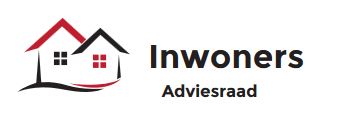 Agenda								Datum:		13 september 2017Tijdstip:		17.00 uur tot 19.00 uurLocatie:		Werkcafé IIGenodigden:	Tonnie Bonnet, Roos Havekes, Marièlle Engelhart, Jan Buitelaar, Piet de Kooter, Els van Iersel, Lieke Salomé, Lyda de JongAfwezig: 	Gemeente:	Inge van der Heiden, Froukje Jellema/notulist Voorzitter:                Annette SaxAgenda:1.	Opening en vaststellen agenda2.	Verslag  14 juni 2017 (reeds in bezit)3.	Voorgestelde wijzigingen in de Verordening en Nadere regels Sociaal Domein        (reeds in bezit)a.	Dit zijn wijzigingen die vanaf 1 januari 2018 van kracht zullen zijn.b.	De adviestermijn is van vrijdag 2 september tot vrijdag 13 oktober.c.	Voorstel is samen met CAR advies uit te brengen4.	Heidag op 6 oktober Locatie, inhoud, voorbereiding5.	Website en PR 	Wie wil voor onze beheerder, samen met Tonnie, nieuwsteksten schrijven?6.	 WerkbedrijfToelichting stand van zaken (Jan)7.	Informatie naar politieke partijen ten behoeve van hun  verkiezingsprogrammaCAR werkt aan A4tje met 10 speerpunten die zij onder aandacht partijen willen brengen. 8.	 Vacatures Inwonersadviesraad9.	 Jaarverslag 2016 (zie bijlage)10.	 Activiteiten afgelopen periode11.	 MededelingenVergaderschemaTraining “maak je sterk voor werk”Regionaal overlegAlphense begrotingsdag 26 september van 20 tot 22 u in ArcheonCommissievergadering 7 september over multifunctionele accommodaties en GGZNieuwe omgevingswetgevingArmoedebeleid12.	Rondvraag en sluiting